Правительство Санкт-ПетербургаКомитет по образованию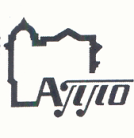 Государственное бюджетное учреждениедополнительного профессионального образованияСанкт-Петербургская академияпостдипломного педагогического образования191002, Санкт-Петербург, ул. Ломоносова, 11-13тел. 315-35-53,  факс 572-25-49Заместителям директора по учебно-воспитательной работе, учителям начальных классов, учителям предметов социальнойи художественно-эстетической направленности, методистам и педагогам дополнительного образованияИНФОРМАЦИОННОЕ ПИСЬМОУважаемые коллеги!Кафедра культурологического образования Санкт-Петербургской академии постдипломного педагогического образования совместно с Информационно-методическим центром Красносельского района и ГБОУ СОШ № 185 Центрального района проводит 07 ноября 2017 года (вторник) городской научно-практический семинар «Культурное наследие Санкт-Петербурга как фактор становления российской гражданской идентичности школьников». Место проведения семинара: ул. Шпалерная, д. 33, ГБОУ СОШ № 185 с углубленным изучением английского языка Центрального района (ст. м. «Чернышевская»). Начало регистрации участников: 09.30. Начало семинара: 10.00. Ориентировочное время окончания семинара: 14.00.Одной из ведущих целей современного образования, согласно Федеральным государственным образовательным стандартам, является формирование у школьников гражданской идентичности – осознанного чувства принадлежности к российскому обществу, выражающегося в таких личностных самооценках как «я – россиянин», «я – гражданин России». Как известно, чувство социальной принадлежности нельзя навязать. Оно рождается исключительно в условиях нескончаемого диалога человека с самим собой, с другими людьми и окружающей реальностью. Социокультурное пространство Санкт-Петербурга обладает огромным педагогическим потенциалом, который используется петербургскими учителями чаще всего для достижения иных (не менее значимых) образовательных целей (например, как средство эстетического развития или воспитания «истинного петербуржца» и пр.).   Что же должно поменяться в подходах к использованию культурного наследия города, если в качестве конечного образовательного результата рассматривается «российская гражданская идентичность»? Какие инновационные методы и технологии освоения культурного наследия позволяют школьнику осуществить самоидентификацию?Как объединить процесс воспитания российской гражданской идентичности, осуществляемый в ходе освоения учащимися культурного наследия региона, с решением других педагогических задач (в урочной и внеурочной деятельности)?Эти и другие проблемы предлагается обсудить в рамках данного городского семинара.Цель семинара – определение подходов и способов актуализации воспитательного потенциала культурного наследия Санкт-Петербурга для формирования у школьников российской гражданской идентичности. К участию в семинаре приглашаются учителя начальных классов, учителя предметов социальной и художественно-эстетической направленности, методисты и педагоги дополнительного образования, использующие в своей профессиональной деятельности потенциал культурного наследия Санкт-Петербурга. Всех желающих принять участие в семинаре просим пройти предварительную регистрацию до 01.11.2017 в google-форме (нажмите Ctrl и «щелкните» ссылку для начала работы) Все педагоги, принявшие участие в работе семинара, получают сертификат участника. Педагоги, желающие представить свой опыт работы по решению обозначенных ключевых проблем семинара, могут выбрать одну из возможных форм активного участия:проведение мастер-класса;презентация реализованного культурно-образовательного проекта;устное выступление с докладом на секции.Мастер-класс. Мастер-класс проводится как открытое занятие с участием Ваших воспитанников или как интерактивное занятие для педагогов-участников семинара (от 20 до 40 минут – по согласованию с организаторами). Мастер-класс должен раскрывать специфику методики использования культурного наследия Санкт-Петербурга (в контексте формирования российской гражданской идентичности). Демонстрируемые в ходе мастер-класса подходы, технологии и приемы работы должны обладать свойством универсальности, то есть быть переносимы в практическую работу любого педагога – участника семинара. Педагоги, желающие провести мастер-класс для участников семинара, направляют анонс своего открытого мероприятия организаторам до 20.10.2017 (включительно) на электронный адрес niko.olga.vlad@gmail.com.  В анонсе должна содержаться следующая информация (форма анонса):ФИО ведущего мастер-класса;Должность, место работы (полностью);Тема мастер-класса;Участники (воспитанники Вашего ОУ или педагоги – участники семинара);Цель мастер-класса (обозначить главный результат мастер-класса в формулировке – «к концу мастер-класса участники семинара будут способны / смогут…»);Ход мастер-класса (краткое описание того, что делаете Вы как ведущий и что делают участники);Оборудование, необходимое для проведения мастер-класса. Ведущий мастер-класса получает сертификат выступающего. Педагоги, которые проводили мастер-класс с участием своих воспитанников, дополнительно получают отзыв об уроке (занятии) установленного образца для аттестации. Презентация реализованного культурно-образовательного проекта.В рамках семинара планируется организовать выставку реализованных педагогами культурно-образовательных проектов, направленных на воспитание российской гражданской идентичности средствами культурного наследия Санкт-Петербурга. В числе представляемых материалов обязательно должны быть: а) методическая разработка (описание) проекта и б) продукт проекта (то есть итоговые работы, созданные учащимися в ходе работы над проектом). Педагоги, желающие представить свой проект, направляют его анонс организаторам до 20.10.2017 (включительно) на электронный адрес niko.olga.vlad@gmail.com. В анонсе должна содержаться следующая информация (форма анонса):•	ФИО автора культурно-образовательного проекта;•	Должность, место работы (полностью);•	Тема культурно-образовательного проекта, его адресат (учащиеся какого класса/возраста);•	Проблема, которую решали учащиеся в ходе реализации проекта;•	Роль культурного наследия Санкт-Петербурга в достижении главной целевой установки проекта – формирования российской гражданской идентичности школьников;•	Применяемые методы и технологии освоения культурного наследия Санкт-Петербурга;•	Продукт проекта (что Вы готовы продемонстрировать на выставке).Участники, предоставившие свои методические материалы и творческие продукты реализации учащимися культурно-образовательного проекта, получают сертификат выступающего с указанием в качестве тему выступления название (тему) проекта. Присутствие на семинаре авторов культурно-образовательных проектов обязательно! Устное выступление с докладом на секции.В докладе необходимо показать возможные пути (педагогические модели)  и способы (методики, технологии) освоения регионального культурного наследия школьниками, ориентированные на становление российской гражданской идентичности. Продолжительность доклада – не более 10 минут. Количество слайдов электронной презентации, которую может демонстрировать автор – не более 10 слайдов. Представляемый педагогический опыт должен отвечать свойству универсальности, то есть быть переносимым в практическую работу любого педагога – участника семинара.Педагоги, желающие выступить с докладом, направляют его тезисы организаторам до 20.10.2017 (включительно) на электронный адрес niko.olga.vlad@gmail.com. В тезисах должна содержаться следующая информация (форма анонса):•	ФИО автора доклада;•	Должность, место работы (полностью);•	Тема доклада;•	Суть педагогической  идеи, которую предлагает автор для решения задачи воспитания российской гражданской идентичности средствами культурного наследия Санкт-Петербурга;•	В чем заключается новизна предлагаемой Вами педагогической идеи; •	Какие условия необходимо соблюсти педагогам, чтобы эту идею реализовать на практике (описание необходимых организационно-педагогических условий);•	С помощью каких диагностик Вам удалось выявить  эффективность предлагаемой педагогической идеи? Докладчики получают сертификат выступающего.Обращаем Ваше внимание, что заявки на выступление, проведение мастер-классов и представление результатов реализованных культурно-образовательных проектов принимаются до 20.10.2017 (включительно). Оргкомитет имеет право отклонять заявки, не соответствующие тематике и проблематике семинара. О включении Вашего выступления, мастер-класса, методической разработки проекта участнику будет сообщено лично на электронный адрес, с которого была отправлена заявка (анонс). По всем вопросам Вы можете связаться с организаторами.Контакты организаторов:Кафедра культурологического образования СПб АППО: т. 764-84-01; culturology@mail.ru (с пометкой в теме письма «Семинар 07.11»);  куратор – Шейко Наталия Геннадьевна, к.п.н., доцент.Информационно-методический центр Красносельского района: т.8-921-404-40-74; svistelena@gmail.com;  куратор – Свистунова Елена Владимировна, методист истории и культуры Санкт-Петербурга.ГБОУ СОШ № 185  с углубленным изучением английского языка Центрального района Санкт – Петербурга: т. 417-25-52; niko.olga.vlad@gmail.com; куратор – Никифорова Ольга Владимировна, заместитель директора по учебно-воспитательной работе.